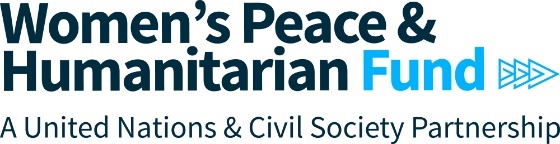 Modelo de Nota ConceitualJanela de Resposta Rápida sobre a Participação das Mulheres em Processos de Paz Formais e a Implementação de Acordos de PazSe sentir que está em risco, incentivámo-lo a utilizar um computador e uma ligação à Internet seguros,ou a abrir uma conta de e-mail separada para enviar a sua candidatura. Para mais informações sobre comunicação segura online, consulte: https://ssd.eff.org/en/module/communicating-others. ______*Antes de preencher o modelo, leia a Nota Conceitual do Convite para Propostas em: https://wphfund.org/rrw/ A Janela de Resposta Rápida (RRW) aborda pedidos urgentes a curto prazo de apoio logístico ou programático para aumentar a participação e influência das mulheres nos processos de paz formais e na implementação de acordos de paz subnacionais/nacionais/internacionais. A RRW não se destina a financiar iniciativas de construção da paz a médio ou longo prazo. As iniciativas de construção da paz centradas na comunidade e as iniciativas não urgentes NÃO são elegíveis. Para começar, responda às seguintes perguntas para verificar se é elegível:1.a O seu país está atualmente a empreender uma negociação formal do processo de paz num país  da APD para resolver um conflito violento? Ou o seu país está atualmente a implementar um acordo de paz com mecanismos de monitorização e/ou comissões responsáveis pela sua implementação? Consulte: https://www.peaceagreements.org/searchE2a. O seu pedido está centrado num processo de Via 1? Processo de tomada de decisões de alto nível envolvendo a liderança do país ou governos nacionais frequentemente liderados pela ONU ou organizações regionais multilaterais através de um comité ou de um enviado especial. Por exemplo: Cessar-fogo, Diálogo Nacional, Negociações do Tratado de Paz, Transição Política, Redação da Constituição, Mediação Internacional.OU2b. O seu pedido está centrado num processo de Via 2? Atividades ou intercâmbios entre intervenientes influentes destinados a influenciar, aconselhar ou complementar um processo de Via 1. Isto pode incluir a construção da confiança das partes interessadas, o aumento da comunicação ou a sensibilização para a adesão da comunidade do processo de paz ou a implementação do acordo de paz. Por exemplo: Diálogos, conferências, workshops ou fóruns envolvendo a sociedade civil, líderes comunitários, outros peritos e mediadores.OU2c. O seu pedido está centrado na implementação de um acordo de paz formal Atividade/evento relacionado com a monitorização das recomendações ou pontos de ação de um acordo de paz a nível subnacional, nacional e internacional. Por exemplo: através de mecanismos ou comités de monitorização, processos parlamentares, Comissões de Verdade e Reconciliação, relatórios e relatórios-sombra ou atividades da sociedade civil para responsabilizar os decisores sobre os compromissos assumidos.*Para mais informações, ver Noções Básicas de Mediação: Conceitos e Definições, Pág. 3. https://peacemaker.un.org/sites/peacemaker.un.org/files/Basics%20of%20Mediation.pdf Se puder responder "Sim" às perguntas 1 e 2 (a, b ou c) acima, poderá ser elegível para apoio da RRW. Se não tiver a certeza, não hesite em contactar-nos. Modelo de Nota ConceitualApós a Submissão da Nota Conceitual (Passos Seguintes):As notas conceituais serão rastreadas para efeitos de elegibilidade e alinhamento com os objetivos da RRW. As organizações cujos conceitos estão alinhados com os objetivos da Janela de Resposta Rápida serão contactadas no prazo de 5 dias úteis.Se não tiver notícias nossas dentro de cinco dias, a sua nota conceitual não foi bem-sucedida. A unidade da WPHF-RRW contactará os candidatos eleitos para a fase seguinte.  As organizações elegíveis receberão um modelo de candidatura completo, juntamente com mais orientações, pedindo mais detalhes (por ex., orçamento, resultados esperados, riscos e medidas de mitigação, monitorização e avaliação, parcerias, etc.). Pode ser solicitada uma conversa por telefone/vídeo, se necessário.Durante este processo, a RRW terá como objetivo fornecer orientação e responder a perguntas à medida que a sua intervenção for concebida.As candidaturas completas acima de 10 000 USD serão avaliadas por um comité de avaliação técnica. A decisão final será comunicada ao candidato. Salienta-se que, para uma Subvenção a Curto Prazo, a aprovação final de uma proposta baseia-se num processo de avaliação de risco/devida diligência com um Parceiro OING.PrazoSem prazoEnvio da candidaturaWPHF-RRW@unwomen.orgPaís de IntervençãoNome da OrganizaçãoMissão/Visão da Organização (máximo de 50 palavras)? Salienta-se que se for um indivíduo ou um grupo informal de mulheres que se candidatem a apoio direto, ignore esta pergunta.Localização do escritório (país/cidade) e endereço de e-mailWebsite/Facebook/Twitter (se aplicável)Está a candidatar-se ao Apoio Direto ou a uma Subvenção a Curto Prazo ou a ambos? Apoio Direto    Subvenção a Curto Prazo    Ambos Para indivíduos ou grupos informais de mulheres (candidatando-se ao apoio direto), descreva os seus antecedentes e um exemplo do seu trabalho relacionado com a paz e segurança das mulheres (máximo de 50 palavras)Via do Processo de Paz Formal (selecionar uma e fornecer o nome do processo de paz formal ou o ano em que o acordo foi assinado) Via 1   Via 2   Implementação do Acordo de PazNome do Processo/Acordo de Paz (e ano): Foi indicada por um parceiro WPHF-I/ONG? Em caso afirmativo, indique qual. Sim, especifique: NãoResponda às seguintes perguntas sobre o seu conceito. Tenha em mente os limites máximos de palavras para cada pergunta. Responda às seguintes perguntas sobre o seu conceito. Tenha em mente os limites máximos de palavras para cada pergunta. Responda às seguintes perguntas sobre o seu conceito. Tenha em mente os limites máximos de palavras para cada pergunta. 1. Contexto/Lacuna: Um breve resumo do processo de paz no país e as lacunas para a participação das mulheres. (máximo de 100 palavras)2. Resumo: Forneça um breve resumo da sua iniciativa proposta e como pretende colmatar as lacunas identificadas. (máximo de 100 palavras)3. Relevância: Descreva brevemente por que motivo este conceito é relevante para aumentar a participação das mulheres nos processos de paz formais ou na implementação de um acordo de paz (Via I e II). (máximo de 100 palavras)4. Resultados/atividades essenciais: Qual é o resultado global esperado e enumere em forma de pontos 2 ou 3 atividades centrais que planeia realizar? Resultado previsto: Atividade 1:Atividade 2:Atividade 3:Etc.5. Cronologia/Urgência: Porque é que o apoio é rápido e urgentemente necessário?  Indique um breve calendário da iniciativa proposta no prazo de seis meses, com as datas e locais, se possível. (máximo de 100 palavras)6. Custo estimado*Salienta-se que o máximo para pedidos de Apoio Direto é de 25 000 USD. Para subvenções a curto prazo, o máximo é de 100 000 USD.